Први пут регистрована друмска моторна и прикључна возила и саобраћајне незгоде на путевима– I квартал 2020 –Током првог  квартала 2020. године први пут је регистровано 34 363 путничка возила, од чега је 14,1% до две године старости. Наjбројније марке произвођача путничких возила су: Volkswagen, Opel, Peugeot, Audi и Renault. Од укупног броја први пут регистрованих путничких возила, 67,8% користи дизел као погонско гориво, док бензин користи 28,6%. Посматрано према регионима, највише  регистрованих путничких возила је у Београдском региону, 11 030, затим следи Регион Шумадије и Западне Србије,            8 966, Регион Војводине, 8 718 возила, и Регион Јужне и Источне Србије, 5 564 возила.Према евиденцији први пут регистрованих теретних возила, у првом кварталу 2020. регистровано је укупно 4 793 теретна возила. Најзаступљенија су теретна возила носивости до 999 kg, 57,4% од укупног броја први пут регистрованих теретних возила. Највећи број ових возила користи дизел као погонско гориво, 90,8%.У првом квартралу 2020. године, евидентирано је укупно 2 724 саобраћајне незгоде са настрадалим лицима, што је за 0,9% мање у односу на исти период 2019. године. У насељеним местима, догодило се 75% саобраћајних незгода. У саобраћајним незгодама, настрадало је 3 946 лица. Укупан број настрадалих је за 2,3% мањи од броја настрадалих у истом периоду прошле године. У посматраном периоду највише су страдали возачи, који чине више од половине (50,6%) од укупног броја настрадалих лица. 1. Први пут регистрована друмска моторна и прикључна возила2. Први пут регистрована теретна возила према носивости и врсти погонског горива1) Дизел погонско гориво обухвата дизел и евродизел.* Коригован податак.3. Први пут регистрована путничка возила према величини мотора и најзаступљенијим врстама погонских горива1) Дизел погонско гориво обухвата дизел и евродизел.*Коригован податак.4. Број саобраћајних незгода на путевима*Коригован податак.5. Број настрадалих лица према последицама саобраћајних незгода*Коригован податак.6. Број настрадалих лица према начину на који лице учествује у саобраћају*Коригован податак.Методолошка објашњења        Подаци о први пут регистрованим друмским моторним и прикључним возилима и саобраћајним незгодама на путевима преузимају се од Mинистарства унутрашњих послова.Према Закону о безбедности саобраћаја на путевима („Службени гласник РС“, број 23/2019, члан 7), под појмом „насеље“ подразумева се изграђен, функционално обједињен простор, који је намењен за живот и рад становника и чије су границе обележене одговарајућим саобраћајним знаком.Републички завод за статистику од 1999. године не располаже појединим подацима за АП Косово и Метохија, тако да они нису садржани у обухвату података за Републику Србију (укупно).Контакт svetlana.mitrovic@stat.gov.rs, тел.: 011 2412 922, лок. 431Издаје и штампа: Републички завод за статистику, 11 050 Београд, Милана Ракића 5 
Tелефон: 011 2412-922 (централа) • Tелефакс: 011 2411-260 • www.stat.gov.rs
Одговара: др Миладин Ковачевић, директор Tираж: 20 ● Периодика излажења: квартална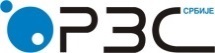 Република СрбијаРепублички завод за статистикуРепублика СрбијаРепублички завод за статистикуISSN 0353-9555САОПШТЕЊЕСАОПШТЕЊЕСВ22број 146 год. LXX, 03.06.2020.број 146 год. LXX, 03.06.2020.СВ22Статистика саобраћаја и телекомуникацијаСтатистика саобраћаја и телекомуникацијаСРБ146 СВ22 030620Статистика саобраћаја и телекомуникацијаСтатистика саобраћаја и телекомуникацијаI квартал 2019I квартал 2019I квартал 2019I квартал 2019I квартал 2019I квартал 2020I квартал 2020I квартал 2020I квартал 2020I квартал 2020I ква-ртал 2020
I ква-ртал 2019укупноБеогра-дски регионРегион ВојводинеРегион Шума- дије и Западне СрбијеРегион Јужне и Источне СрбијеукупноБеогра-дски регионРегион Војво-динеРегион Шума-дије и Западне СрбијеРегион Јужне и Источне СрбијеI ква-ртал 2020
I ква-ртал 2019Mопеди293969641601633767342555,6Мотоцикли    719230202150137505207127947770,2Путничка возила39555129781029599996162343631103087188966556486,9Аутобуси2137756453421367634535100,0Теретна возила531921571147138262747931859998133959390,1Прикључна возила1472327487456202136532139445219792,7Радна возила22377973118253631264321113,5Пољопривредни трактор1163106751181124103111042136013888,7Носивост (kg)I квартал 2019I квартал 2019I квартал 2019I квартал 2020I квартал 2020I квартал 2020Носивост (kg)први пут регистрована теретна возилапрви пут регистрована теретна возила до две године старостипрви пут регистрована теретна возила до две године старостипрви пут регистрована теретна возилапрви пут регистрована теретна возила до две године старостипрви пут регистрована теретна возила до две године старостиУкупно531916741674479313851385Носивост теретног возила*Носивост теретног возила*Носивост теретног возила*Носивост теретног возилаНосивост теретног возилаНосивост теретног возилаДо 999 25581042104227528828821000–1499 139631231211932832831500–2999  223464616928283000–4999   94303011644445000–6999  104202076447000–9999     2314343136484810000–14999    5041021021523636Изнад 1500020979791996060Врста погонског гориваВрста погонског гориваВрста погонског гориваВрста погонског гориваВрста погонског гориваВрста погонског гориваБензин216152152194164164Дизел1)485713531353435410571057Бензин – гас                         216148148194134134Величина мотора (cm3)I квартал 2019I квартал 2019I квартал 2020I квартал 2020Величина мотора (cm3)први пут регистрована путничка возилапрви пут регистрована путничка возила до две године старостипрви пут регистрована путничка возилапрви пут регистрована путничка возила до две године старостиУкупно395555229343634603Погонско гориво – бензинПогонско гориво – бензинПогонско гориво – бензинПогонско гориво – бензинСвега                        12430*294998392702До 139980111984670620511400–199942839202989591Преко 20001364514460Погонско гориво – дизел1)Погонско гориво – дизел1)Погонско гориво – дизел1)Погонско гориво – дизел1)Свега26991                              2093233151659До 13992669862096261400–1999228701768199651499Преко 200014522391254134Место незгодеI квартал 2019*I квартал 2019*I квартал 2019*I квартал 2020I квартал 2020I квартал 2020Место незгодеса настрадалим лицимаса погинулим лицимаса повређеним лицимаса настрадалим лицимаса погинулим лицимаса повређеним лицимаУкупно2748802668             2724               101            2623У насељу20973420632045442001Ван насеља6514660567957622Место незгодеI квартал 2019*I квартал 2019*I квартал 2019*I квартал 2019*I квартал 2019*I квартал 2020I квартал 2020I квартал 2020I квартал 2020I квартал 2020Место незгоденастра-дало погинулоповређеноповређеноповређенонастра-дало погинулоповређеноповређеноповређеноМесто незгоденастра-дало погинулосвегатежелакшенастра-дало погинулосвегатежелакшеУкупно40378239555543401394610738396183221У насељу2853342819378244128514528064302376Ван насеља11844811361769601095621033188845I квартал 2019*I квартал 2019*I квартал 2019*I квартал 2019*I квартал 2020I квартал 2020I квартал 2020I квартал 2020возачпутникпешак                  осталивозачпутникпешак   осталиУкупно настрадало197113956629199813196236Погинули3914281532133-Повређени193213816348194512985906